UNBELIEVABLE BEAUTIFUL GIRLSI WANNA SHOW YOU MY BODYWe Can chat by webcam or meetFIND ME HERE - christi7283924OPEN HERE NOW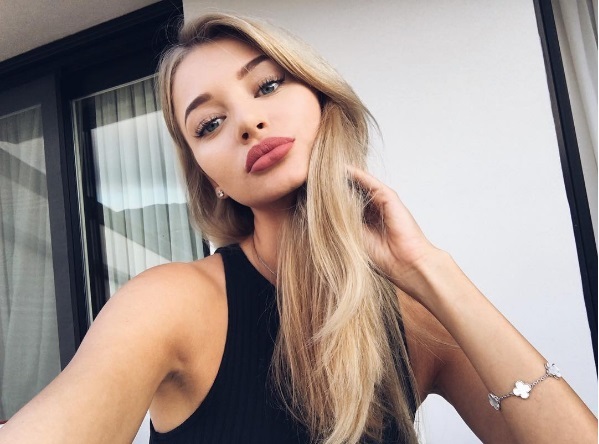 uns here